WATERFORD WOLVERINE SHOOTING TEAM2023 CODE OF CONDUCT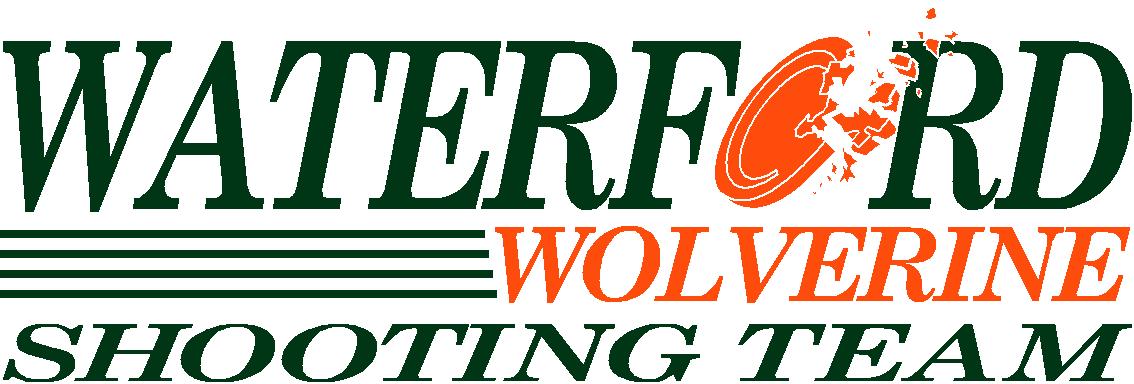 This Code of serves in conjunction with the SCTP Sportsmanship Contract and the Waterford Union High School code and at no time supersedes that code of conduct for athletes who participate in other school activities. The intent of this code is to promote responsibility and accountability by clearly stating the expectations for the  athlete, and the consequences for the  athlete’s failure to fulfill the stated academic and behavioral expectations of both this code as well as that of the Scholastic Clay Target Program (SCTP) as governed by the Scholastic Shooting Sports Foundation (SSSF). An athlete is considered bound by this code once he/she has a signed  code of conduct form on file with the WWST. This code is in effect 12 months of the year and it remains in effect for the duration of athlete’s scholastic shooting career.Academic Eligibility RequirementsTo be eligible to compete with the WWST an athlete is required to be considered a full-time 4th through 12th grade student in the WUHS School District or homeschooled student living in the district unless otherwise approved by the WWST board.  In order to participate in the WWST athletes must maintain at least a 1.667 (C-) GPA with no failing grades or if the athlete has no more than one failing grade he/she must maintain at least a 2.0 (C) GPA.  Incomplete grades are considered failures until made up. An athlete who is enrolled in any state-approved EEN program and who receives no usual grades for such courses may be eligible if he/she is making satisfactory progress in his/her total school program as indicated by his/her IEP.If academically ineligible, WWST athletes may not participate in a competition during the ineligibility period.  The athlete may not dress in uniform for competition, participate in competition or attend competition during the period of suspension.  “Uniform” consists of any team shirts, uniforms, etc.  The student must continue to practice.When asked, athletes must complete a grade verification sheet and have it co-signed by a parent or guardian. Any falsification of grade(s) or signature(s) on the verification sheet will result in ineligibility for all WWST activities for one calendar year from the date of this infraction. Two grade verifications will occur during our season: at the end of the 3rd Quarter; and at the end of the 4th Quarter/school year. High school athletes will be monitored by the AD, who will report any academically ineligible individuals to the WWST head coach. Athletes from 4th-8th grade or homeschooled students will bring in the printed grade report, signed by a parent/guardian and show it to the head coach or designated board member. Code of Conduct ExpectationsBehavior of all athletes on and off  school premises (and in particular while attending competition and practice shooting events) must reflect conduct becoming an athlete of the WWST.  Specific behaviors that will not be tolerated in competition or practice include but are not limited to:The use of foul or abusive language.Taunting or bullying other athletes, team members, family or spectators.Throwing shells, stomping feet, kicking or other overt displays of anger or frustration.Forcefully breaking open the action of a firearmArguing with or displaying disrespectful behavior toward pullers, scorers, shoot officials, other athletes, spectators.Specific WWST / SCTP safety rules / expectations to follow include:Always keep guns pointed in a safe direction.Always keep your finger off the trigger until ready to shoot.Always keep the gun unloaded until ready to shoot.Always keep the action of the gun open until ready to shoot.Always use safety glasses and hearing protection when on or near the shooting line.No cell phones are ever allowed on or near the shooting line.Always wear a vest or shell pouch and appropriate clothing and footwear (as indicated in the below dress code) while on the shooting line.Never bring a gun or ammunition (live or otherwise) to school or on school grounds or left in vehicles parked on school property.Resting the muzzle on your toe / shoe is forbidden, as is covering the muzzle with you hand or “leaning” on the muzzle. It is a violation of SCTP rules to rest the muzzle on the foot. Violation of this rule is justification for disqualification.Shooting in flip-flops, open toed shoes or “Crocs” is prohibited and will result in disqualification.While on the shooting line, muzzle control MUST be maintained for safety. The athlete’s muzzle must NEVER cross any part of the athlete’s anatomy or that of another person.Dress Code will follow the WWST and SCTP guidelines and includes:Tops that expose any part of the torso are prohibited. These include but are not limited to cut-off shirts, halter tops, tank tops, etc.“Short” shorts and low riding shorts or pants revealing undergarments or buttocks are prohibited. Any clothing or hat or any other associated items carried, worn, etc. with pictures, caricatures, designs, messages, writings or other embellishments with direct or implied references to alcohol, tobacco, sex or sexual connotations, drugs, gambling or profanities are prohibited. Athletes are required to wear their team issued jersey (uniform) for all competitions.Athletes must refrain from:Possession, use, sale or distribution of alcoholic beverages, tobacco, marijuana, e-cigarette and/or ingredients/components or any other controlled or non-controlled substance: Possession is defined as, the act or condition of having in or taking into one's control or holding at one's disposal.   Examples include, but not limited to on the person, holding, in a locker, in their vehicle, in a bag or other carrying device.  This rule does not prohibit the personal use of drugs prescribed by a physician for the individual athlete.  The abuse of prescription or over the counter drugs is prohibited.Any violations of the Wisconsin Criminal Code, County Ordinance and/or Municipal Ordinance Violations: examples including alcohol, drugs, weapons, violence and criminal acts.   (This is not meant to be an inclusive list)Cyber Image violations:Cyber Image policy:   Any identifiable image, language, photo or video which implicates a participant to have been in possession or presence of drugs and/or alcohol or portrays actual use; or out of character behavior or crime, shall be confirmation of a violation of the code. Since there is no way to establish a timeframe for when, or location of where the image was taken, it shall be a responsibility that the athlete must assume. It must also be noted that there may be persons, who would attempt to implicate an athlete, by taking such images, to place them in a situation where they might be in violation of this code expectation. This is our rationale for demanding that our athletes not place themselves in such environments. Any conduct or socially unacceptable behavior that is discrediting in nature to the ideals, principles, and/or standards of our community/school.  Such activities would include, but are not limited to:*inappropriate use of social media *theft *burglary *assault *battery *vandalism *illegal possession or use of weapon *sex offenses*being under the influence of, and/or possession of a controlled substance, alcohol, and/or paraphernalia *bomb threats*graffiti *use or possession of explosive devices *hazing *criminal disorderly conduct*obscene language resulting in disturbance or disorderly conduct *fighting which results in disorderly conduct *flagrant insubordination in school setting to school employee *any other acts that show an intentional disregard for the health, welfare, safety, and/or property of others Attendance at parties or gatherings or being in a vehicle where intoxicants are present or where illegal activities are going on will result in a code violation. We strongly recommend athletes avoid social activities where such conduct is likely to occur.  Parental responsibility is encouraged and appreciated.  Reporting and InvestigationCode violations may be observed and/or reported by coaches, WWST administration, faculty, parents, students, community members or law enforcement personnel.  Suspected violations reported by school or non-school personnel may require a written report including the date, time, place, individuals involved, and the description of the incident. Discretion is used when acting on anonymous tips, phone calls, or letters.Once an alleged code violation is observed or first known to have occurred, it should be reported within 7 days from observation or knowledge of the violation.  If the WWST deems the report to have been “held on to” for over 7 days, it may deem the report insubstantial. The WWST board or designee will meet with the alleged offender and investigate the charge.  The WWST will make a decision within a reasonable amount of time.  The student, parents/guardian and head coach will be notified of the consequences assigned for the violation.Consequences for Code ViolationsFirst Violation:  The consequence for violation shall result in the athlete suspension from the next shooting competition and being required to complete up to twelve (12) hours of a community service action plan designed for him/her by the WWST or the community service coordinator or school psychologist at WUHS. Upon presentation of the plan, the athlete will have 7 days to begin fulfilling the requirements of the prescribed plan, which should be completed within 30 days, or the consequence may become immediate suspension from the athlete’s participation in competition until the action plan is completed.Exception:  If the above expectations are violated and the violation is deemed to have a social, emotional, or physical unacceptable ramification to the WWST, or our school community the WWST reserves the option of imposing a suspension of up to a one-year from the date the violation occurred or was first known to have occurred (whichever is later).  Depending on the severity of the violation, the WWST may discontinue all participation in activities by the athlete for the duration of his/her school career.  Second Violation:  The consequence for second violation of expectations shall result in suspension of the athlete from the next two shooting competitions, as well as community service as defined in the ‘first violation’ paragraph.  The athlete may still practice with the team at the head coach’s discretion.  	Honesty Penalty Reduction— Students who admit to reported violations during the investigation may receive one-half of the consequences imposed.  Not cooperating with or attempting to deceive WWST officials is considered non-honesty.  Exception:  If expectations are violated and the violation is deemed to have a social, emotional, or physical unacceptable ramification to our school community the administration reserves the option of imposing a suspension of up to a one-year from the date the violation occurred or was first known to have occurred (whichever is later).  Depending on the severity of the violation, the administration may discontinue all participation in activities by the athlete for the duration of his/her school career.  Third or Additional Violations:  Any additional violations will result in one calendar year suspension regardless of the circumstances.  The appeal board will meet for WWST reinstatement.  Community service hours may be required prior to resuming co-curricular competition. No honesty policy reduction is available on third or additional violations. Appeal ProcessAthletes always have the right to appeal the decision of the WWST regarding a code violation.To commence an appeal, the athlete shall submit a written explanation of the grounds of his or her appeal to the WWST Board President (e.g., errors of the WWST decision, misinformation, new information, conflict-of-interest of administration member(s), etc.) to the WWST within 72 hours of the athlete’s receipt of the determination.Within 3 school days receipt of a written appeal, the WWST will conduct its review and issue its decision whether to grant or deny an appeal.  The primary basis of the WWST decision will be whether there is any new evidence to merit a hearing. The decision of whether to grant or deny an appeal shall be the sole discretion of the WWST board and shall be final.Note: The WWST board shall consist of the current board members.The athlete remains ineligible for competition during the appeal process.2023 CODE COMMITMENT Sign-offWaterford Wolverine Shooting Team  Student’s Name:  ________________________________________________Grade in School:  ___________Student’s PledgeI agree to abide by all rules and regulations set forth in the previous pages of the 2023 Waterford Wolverine Shooting Team Code of Conduct. I agree to cooperate with the coaching staff and WWST Board in any matters concerning these rules.I agree to pay for any and all equipment that I may lose, misplace or damage through carelessness or intent. I further agree to assume full responsibility for all equipment, uniforms, etc., issued to me.My academic GPA for the most recent grading period is consistent with the eligibility set forth in this code.Student signature:  _________________________________________Date: _____________________Parental Consent and PledgeI, as the parent of_________________________________, have read the rules and policies of the 2021-2022 Waterford Wolverine Shooting Team Code of Conduct set forth for participation and give my son /daughter permission to participate under these conditions:I will do my part to aid the coach/advisor and the WWST in seeing that he/she follows these rules and regulations.  I also agree to cooperate with the WWST in any matters concerning the code.My son/daughter’s academic GPA is consistent with the eligibility set forth in this code and I have verified his/her GPA.Parent Signature:  ____________________________________Date:  ___________________Address: _______________________________________  Phone:  ______________